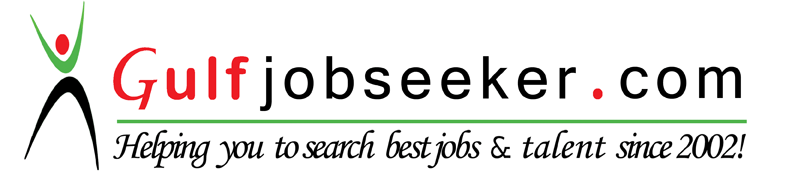 Whats app  Mobile:+971504753686 Gulfjobseeker.com CV No:1566120E-mail: gulfjobseeker@gmail.comPROFESSIONAL ACCOMPLISHMENTS:EAST GENERAL TRADING AND PARTNER DMCC                                                                                                           Sister Company of Caspian Shipping And Clearing Operations and Logistics Manager                                                                                                                        Jan 2014 - PresentConducted ongoing analysis to evaluate efficiency and productivity of diverse operations in procurement performance scheme, inventory control and go-to-market capabilities for establishing long-term agreements in Middle East and Caspian regions.Monitor and evaluate the quality and the standards of curriculum; lead team meetings to effectively develop strategies and action plans for all departments.Analyzing organizational and financial metrics to support budgetary planning and to determine appropriate corrective action, while establishing financial objectives for the organization.Supervised internal and external documentation (approximately 120 per year), claims with vendors and third parties as well as created, handled classified files and pre-contract procedure.Constant coordination of transportation department, ensuring on-time goods delivery to designated locations; follow up with customs regulations, in order to meet project's schedule.Establishing and implementing high impact integrated organizational plans (such as cost reducing tracking system) to ensure business, technical and customer requirements are achieved.CASPIAN SHIPPING AND CLEARING SERVICES                                                                                                             China Branch                                                                                                                                                                          Logistics and Procurement Manager                                                                                                                 Mar 2013 - Nov 2013Ensuring accurate and on-time receipt of the shipping documents, certifications and critical design documentation from suppliers.Monitoring full compliance with company's health and safety regulations and dangerous goods requirements for purchased materials.Facilitate coordination with other departments within the company, as well as with inspection companies and freight forwarders.Strategically plan and manage logistics, transportation, warehouse and customer service by tracking quality and  goods' quantity, stock levels, delivery times, transport costs and efficiency.CASPIAN SHIPPING AND CLEANING SERVICES                                                                                                                 Dubai Operation                                                                                                                                                                     Procurement Manager                                                                                                                                          Feb 2010 - Mar 2013Maintain and monitor efficient and effective  processes to ensure supply of materials and tools to various stakeholder departments while minimizing internal processing time.Support the future of company's business unit strategy by developing and successfully innovative issues and service offerings among the client database.Analyze and evaluate offers by comparing prices, specifications, delivery dates to effectively identify and propose award to the supplier with the best bid. Supervise client orders in conjunction with the company principal and ensure weekly reports related to stock management scheme.CASPIAN SHIPPING AND CLEANING SERVICESBaku Head Office                                                                                                                                                         Assistant Logistics Manager                                                                                                                                 Sep 2009 - Feb 2010Plan coordinate and monitor the receipt, order assembly and dispatch of goods, product storage, by following company procedures and regulations.Producing regular reports and statistics on a daily, weekly and monthly basis; monitoring all documents' thoughtfulness and completeness.Developing processes and systems that continually optimize inbound and outbound movement of materials and reduce cost.Ensuring all elements of domestic and international distribution process are coordinated to meet customer requirements in a timely and high quality manner.EDUCATION:Baku University                                                                                                                                                            BA in Bookkeeping, Audit and Finance                                                                                                                                   Sep 2008SKILLS, INTERESTS:Fluent in English, Azeri, Turkish, Russian.Experienced in logistics and office software. Excellent negotiable, leadership and management skills.Highly motivated, fast learner with ability to adapt to new challenges.Ability to multitask, strong interpersonal skills to smoothly lead the staff, strong analytical skills, competency in supply logistics, warehouse management; time management and judgment skills; strong communication skills.Holding valid UAE Driving License.  References: available upon request.